Рисуем пальчиками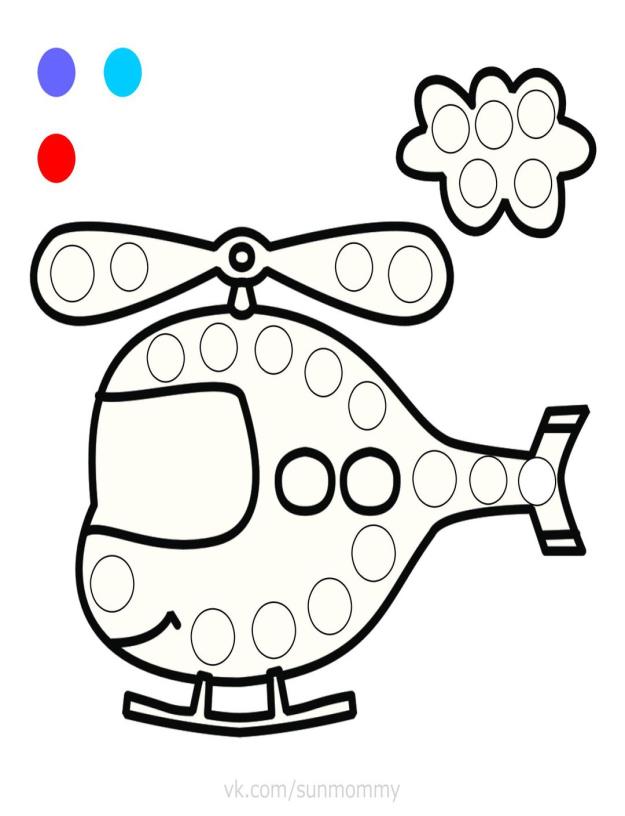 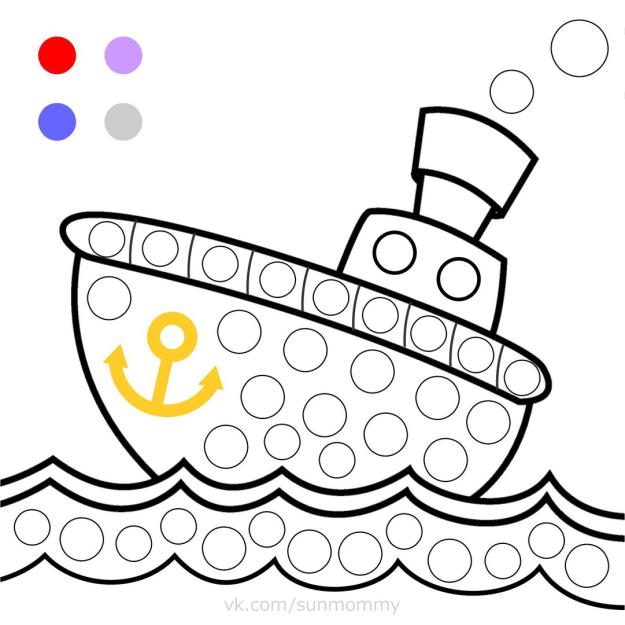 